台灣傳道六十年紀念特刊支分會專用稿紙 (寫好後請寄給梁世威弟兄 Carlliang05@gmail.com，手機0928-244715， Skype: carlliang3151，Line ID: carlliang)補充資料提供者姓名：                             電話：                        Email：單位名稱南屯支會                                       南屯支會                                       單位號碼0263311單位資料成立日期1998.6.14 由台中一、二、三支會劃分出台中第四支會2002.10.27 與台中第五支會共同劃分出台中第六分會及霧峰分會2007.4.22由台中第四支會更名為南屯支會1998.6.14 由台中一、二、三支會劃分出台中第四支會2002.10.27 與台中第五支會共同劃分出台中第六分會及霧峰分會2007.4.22由台中第四支會更名為南屯支會單位資料原屬單位台中一、二、三支會台中一、二、三支會單位資料教堂地址台中市南區大墩南路409號台中市南區大墩南路409號單位資料教堂電話04-2475271604-24752716單位資料歷任主教/會長(從第一任開始)1998.6.14~2004.12.19  熊觀明2004.12.19~2007.8.12  朱原申2007.8.12~2013.11.10  陳仁崑2013.11.10~  鄒曜駿1998.6.14~2004.12.19  熊觀明2004.12.19~2007.8.12  朱原申2007.8.12~2013.11.10  陳仁崑2013.11.10~  鄒曜駿重要史料 (請勿超過1,500字，所撰寫之資料請盡量包含人事時地物五大要項。 請附寄現任主教/會長照片及教堂照片。從前教堂及領袖之照片及重要活動史料照片亦很歡迎， 用畢歸還。)1998.6.14 由台中一、二、三支會劃分出台中第四支會2002.10.27 與台中第五支會共同劃分出台中第六分會及霧峰分會2004.10. 31 與台中一、五、六支會及霧峰分會重劃界線2007.3.24  台中四、五支會教堂 (南屯教堂) 動工2007.4.22由台中第四支會更名為南屯支會2008  南屯教堂完工奉獻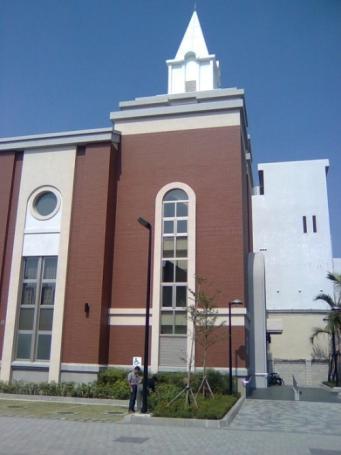 南屯教堂 –  2008年落成奉獻台中市南區大墩南路409號 重要史料 (請勿超過1,500字，所撰寫之資料請盡量包含人事時地物五大要項。 請附寄現任主教/會長照片及教堂照片。從前教堂及領袖之照片及重要活動史料照片亦很歡迎， 用畢歸還。)1998.6.14 由台中一、二、三支會劃分出台中第四支會2002.10.27 與台中第五支會共同劃分出台中第六分會及霧峰分會2004.10. 31 與台中一、五、六支會及霧峰分會重劃界線2007.3.24  台中四、五支會教堂 (南屯教堂) 動工2007.4.22由台中第四支會更名為南屯支會2008  南屯教堂完工奉獻南屯教堂 –  2008年落成奉獻台中市南區大墩南路409號 重要史料 (請勿超過1,500字，所撰寫之資料請盡量包含人事時地物五大要項。 請附寄現任主教/會長照片及教堂照片。從前教堂及領袖之照片及重要活動史料照片亦很歡迎， 用畢歸還。)1998.6.14 由台中一、二、三支會劃分出台中第四支會2002.10.27 與台中第五支會共同劃分出台中第六分會及霧峰分會2004.10. 31 與台中一、五、六支會及霧峰分會重劃界線2007.3.24  台中四、五支會教堂 (南屯教堂) 動工2007.4.22由台中第四支會更名為南屯支會2008  南屯教堂完工奉獻南屯教堂 –  2008年落成奉獻台中市南區大墩南路409號 重要史料 (請勿超過1,500字，所撰寫之資料請盡量包含人事時地物五大要項。 請附寄現任主教/會長照片及教堂照片。從前教堂及領袖之照片及重要活動史料照片亦很歡迎， 用畢歸還。)1998.6.14 由台中一、二、三支會劃分出台中第四支會2002.10.27 與台中第五支會共同劃分出台中第六分會及霧峰分會2004.10. 31 與台中一、五、六支會及霧峰分會重劃界線2007.3.24  台中四、五支會教堂 (南屯教堂) 動工2007.4.22由台中第四支會更名為南屯支會2008  南屯教堂完工奉獻南屯教堂 –  2008年落成奉獻台中市南區大墩南路409號 